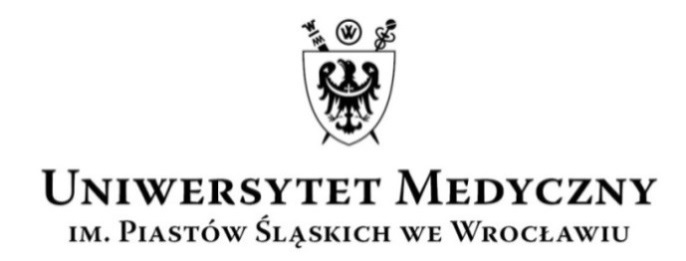 UCZELNIANA  KOMISJA  WYBORCZAkadencja 2020–2024Wasz znak:                           Data:                                                  Nasz znak:                            Data:                                                                                                  AO-0050-11/19                   30.04.2020 r.KOMUNIKAT NR 20UCZELNIANEJ KOMISJI WYBORCZEJKADENCJA 2020-2024Uczelniana Komisja Wyborcza na podstawie § 17 Regulaminu wyborów Uczelnianej Komisji Wyborczej, Uczelnianego Kolegium Elektorów, Rektora i Senatu Uniwersytetu Medycznego im. Piastów Śląskich we Wrocławiu (zał. nr 7 do Statutu Uczelni – t.j. uchwała Senatu nr 2090 z dnia 18 grudnia 2019 r. ze zm.) informuje, że Senat Uczelni na posiedzeniu w dniu 29 kwietnia 2020 r. uchwalił zmianę kalendarza wyborczego. Nowy kalendarz wyborczy stanowi załącznik nr 1 do niniejszego komunikatu.W związku z sytuacją epidemiczną Uczelniana Komisja Wyborcza, na podstawie § 19 pkt 6 Regulaminu wyborów Uczelnianej Komisji Wyborczej, Uczelnianego Kolegium Elektorów, Rektora i Senatu Uniwersytetu Medycznego im. Piastów Śląskich we Wrocławiu ustala, iż kolejne tury wyborów do Uczelnianego Kolegium Elektorów, wybory rektora oraz wybory do senatu na kadencję 2020-2024 odbędą się w oparciu o elektroniczny system głosowania. Informacja dot. głosowania w oparciu o elektroniczny system głosowania wraz z Instrukcją głosowania stanowi załącznik nr 2 do niniejszego komunikatu.PrzewodniczącyUczelnianej Komisji Wyborczej(2020–2024)  dr hab. Anna Turno-Kręcicka______________________________________________________________________________________________UCZELNIANA KOMISJA WYBORCZA KADENCJA 2020-2024ul. Marcinkowskiego 2-6, 50-368 Wrocławtel.: +48 71/784-15-54       faks: + 48 71/784-11-24       e-mail: aleksandra.orzechowska@umed.wroc.pl